Сумська міська радаVIІІ СКЛИКАННЯ XI СЕСІЯРІШЕННЯвід 29 вересня 2021 року № 1829-МРм. СумиРозглянувши звернення громадянина, надані документи, відповідно до статей 12, частини сьомої статті 118 Земельного кодексу України, статті 50 Закону України «Про землеустрій», частини третьої статті 15 Закону України «Про доступ до публічної інформації», враховуючи протокол засідання постійної комісії з питань архітектури, містобудування, регулювання земельних відносин, природокористування та екології Сумської міської ради від  06.07.2021 № 25, керуючись пунктом 34 частини першої статті 26 Закону України «Про місцеве самоврядування в Україні», Сумська міська рада ВИРІШИЛА:Відмовити Іваненку Владиславу Івановичу в наданні дозволу на розроблення проекту землеустрою щодо відведення земельної ділянки у власність за адресою:   м. Суми, пров. Генерала Грекова, 3-11, поруч з земельними ділянками з кадастровими номерами 5910136300:17:011:0063 та 5910136300:07:011:0135,                     орієнтовною площею 0,1000, га для ведення особистого селянського господарства у зв’язку з невідповідністю місця розташування об’єкта Плану зонування  території міста Суми, затвердженого рішенням Сумської міської ради від 06.03.2013                    № 2180-МР, згідно з яким зазначена земельна ділянка знаходиться на території рекреаційної зони озеленених територій загального користування Р-3, де ведення особистого селянського господарства не передбачено.Секретар Сумської міської ради                                                         Олег РЄЗНІКВиконавець: Клименко Юрій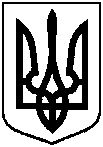 Про відмову Іваненку Владиславу Івановичу в наданні дозволу на розроблення проекту землеустрою щодо відведення земельної ділянки у власність за адресою: м. Суми,                                       пров. Генерала Грекова, 3-11, поруч з земельними ділянками з кадастровими номерами 5910136300:17:011:0063 та 5910136300:07:011:0135, орієнтовною площею 0,1000 га